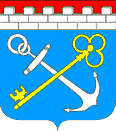 Комитет государственного строительного надзора и государственной экспертизы Ленинградской областиПРИКАЗ от «__» _________ 2020 года № __ О внесении изменений в приказ комитета государственного строительного надзора и государственной экспертизы Ленинградской области от 23 августа 2018 года № 5 «Об утверждении положения о порядке регистрации градостроительных планов земельных участков»В целях приведения приказа комитета государственного строительного надзора и государственной экспертизы Ленинградской области от 23 августа 2018 года № 5 «Об утверждении положения о порядке регистрации градостроительных планов земельных участков» в соответствие с действующим законодательством, ПРИКАЗЫВАЮ:1. Внести в Положение о порядке регистрации градостроительных планов земельных участков, утвержденное приказом комитета государственного строительного надзора и государственной экспертизы Ленинградской области от 23 августа 2018 года № 5, следующие изменения:1) в пункте 2.2.1 подраздела 2.1 раздела 2 слова «в течение 15 (Пятнадцати) рабочих дней» заменить словами «в течение 7 (семи) рабочих дней»;2) в пункте 3.2 раздела 3 слова «не позднее 5 (Пяти) рабочих дней» заменить словами «не позднее 2 (двух) рабочих дней».2. Настоящий приказ вступает в силу со дня его официального опубликования.3. Контроль за исполнением настоящего приказа оставляю за собой.Председатель комитета					                                              Д. Горбунов